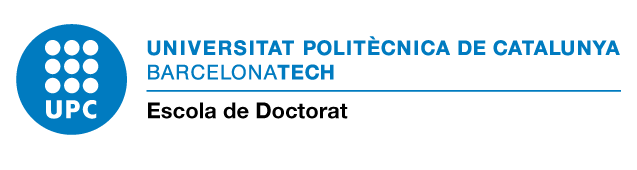 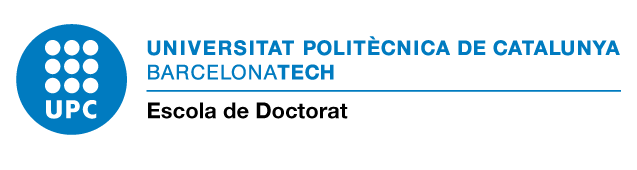 Thesis SummaryDNI/NIE/PassportName Thesis Title Programme UNESCO CODES(Mínim 1 i màxim 4, podeu veure els codis a http://doctorat.upc.edu/gestio-academica/impresos/tesi-matricula-i-diposit/codis-unesco)Resum de la tesi de 4000 caràcters màxim (si supera els 4000 es tallarà automàticament)Lloc SignaturaData